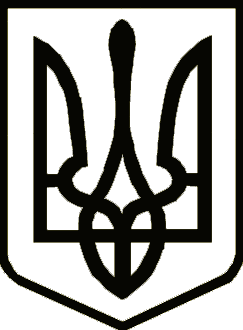 УкраїнаЧЕРНІГІВСЬКА ОБЛАСНА ДЕРЖАВНА АДМІНІСТРАЦІЯРОЗПОРЯДЖЕННЯПро утворення Антикорупційногоштабу при голові Чернігівської обласноїдержавної адміністраціїВідповідно до ст. 39 Закону України «Про місцеві державні адміністрації» та з метою реалізації забезпечення прозорості і відкритості, профілактики та запобігання корупції в Чернігівській області :Утворити Антикорупційний штаб при голові Чернігівської обласної державної адміністрації (далі - Антикорупційний штаб).Затвердити склад Антикорупційного штабу згідно з додатком.Встановити, що у разі відсутності посадових осіб апарату обласної державної адміністрації, включених до складу Антикорупційного штабу, в його роботі беруть участь особи, що виконують їх обов’язки. Контроль за виконанням розпорядження залишаю за собою.Голова обласної державної адміністрації                                                                      В.П. КулічДодатокдо розпорядження голови 
обласної державної адміністрації15 вересня 2017 року № 473СКЛАДАнтикорупційного штабу при голові Чернігівської обласної державної адміністрації Заступник головиобласної державної адміністрації					      С.Ф. Сергієнко15 вересня2017 року    м.Чернігів			      №473Підгорний 
Олександр Віталійовичпредставник громадського об’єднання «Чернігівський центр прав людини» (за згодою), керівник штабу;Веремієнко 
Василь Івановичжурналіст, видання «Люстрація та Антикорупція» (за згодою);Вересоцький 
Іван Валерійовичголовний спеціаліст з питань запобігання та виявлення корупції апарату обласної державної адміністрації;Головатенко 
Олег Васильовичдиректор ТОВ ТРК «Свобода - ФМ» (за згодою);Давиденко 
Олександр Миколайовичпредставник громадського об’єднання «Ніжинське Антокорупційне Бюро» (за згодою);Дворніченко 
Михайло Михайловичадвокат, правозахисник (за згодою);Дрозд
Наталія Олександрівнапредставник громадського об’єднання Центр «Доброчин» (за згодою);Мужикова 
Наталія Михайлівнаначальник юридичного відділу апарату обласної державної адміністрації;Назаренко 
Олександр Васильовичжурналіст, голова Асоціації Регіональних ЗМІ (за згодою);Нестеренко 
Сергій Олексійовичадвокат, правозахисник, громадське об’єднання «Рух нових сил» (за згодою);Олексенко 
Римма Михайлівнапредставник громадського об’єднання «Центр сприяння розвитку громад» (за згодою);Скорик 
Алла Вікторівнажурналіст телеканалу 1+1 (за згодою);Трейтяк 
Олег Миколайовичначальник Головного територіального управління юстиції в Чернігівській області (за згодою).Філатова-Сухова 
Алла Миколаївнаредактор міського порталу Gorod.cn.ua (за згодою);Хоменко 
Олексій Михайловичначальник управління по роботі з персоналом апарату обласної державної адміністрації;Шило 
Олександр Петровичстарший кореспондент газети «Деснянська правда» (за згодою).